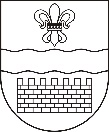 DAUGAVPILS PILSĒTAS DOMEDAUGAVPILS PILSĒTAS 12. PIRMSSKOLAS IZGLĪTĪBAS IESTĀDEReģ. Nr. , Muzeja iela 10, Daugavpils, LV-5400, tālr. , e-pasts:pii12@inbox.lv.DaugavpilīKĀRTĪBA, KĀDĀ IZGLĪTĪBAS IESTĀDĒ UZTURAS IZGLĪTOJAMOVECĀKI UN CITAS PERSONAS ĀRKĀRTĒJĀ SITUĀCIJĀ SAISTĪBĀ AR “COVID-19” Pamatojoties uz Ministru kabineta 2020..gada 12. martarīkojumu Nr.103 „Par ārkārtējās situācijas izsludināšanu” un2020. gada 31. marta grozījumiem1. Kārtība nosaka Daugavpils pilsētas 12. pirmsskolas izglītības iestādes (turpmāk – Iestāde) izglītojamo vecāku, aizbildņu, citu pilnvaroto personu (turpmāk – vecāki) un nepiederošu personu uzturēšanās kārtību Iestādē (turpmāk – kārtība) valsts teritorijā izsludinātās ārkārtējās situācijas laikā saistībā ar “COVID-19”.2. Kārtības mērķis ir mazināt infekcijas slimības “COVID-19” izplatīšanās iespēju Iestādē.3. Iestāde pārtrauc apmeklētāju uzņemšanu klātienē. Jautājumu gadījumā sazināties elektroniski : pii12@inbox.lv , Iestādes mājas lapa http://www.daugavpils12pii.lv vai telefoniski tālr. 65427132.4. Iestādē darbojas dežūrgrupas.5. Iestādi var apmeklēt tikai tie izglītojamie, kuru vecāki ar savu parakstu ir apliecinājuši, ka izglītojamais un ģimene nav apmeklējuši COVID-19 skartās valstis vai teritorijas un nav bijuši  kontaktā ar COVID-19 saslimušajiem vai kontaktpersonām, un vecākiem nav iespēju citādi nodrošināt bērna pieskatīšanu. (Pielikums Nr.1)6. Apliecinājumu (Pielikums Nr.1) vecāki aizpilda reizi nedēļā, kā arī situācijā, ja nedēļas laikā izglītojamais atsevišķas/-u dienas/-u nav bijis Iestādē, to iesniedz dežurantam.7. Izmantot tikai norādīto ieeju dežūrgrupā.8. Ienākot iestādē, veikt roku dezinfekciju.9. Ja nepieciešams tikai paņemt bērna personīgās mantas, drīkst izmantot centrālāsieejas durvis un griezties pie dežuranta.10. Sekot, lai tiktu ievērota 2 m distance starp izglītojamo vecākiem un citām personām.11. Grupu ģērbtuvēs izglītojamo vecākiem nav atļauts uzturēties. 12. Aizliegts pārvietoties pa citām iestādes telpām.13. Pēc izglītojamā izņemšanas, vecākam jāatstāj Iestādes teritorija, nedrīkst uzturēties bērnu laukumiņos un lietot rotaļu konstrukcijas.14. Būt sociāli atbildīgiem valsts ārkārtējās situācijas izsludināto epidemioloģiskās drošības pasākumu ievērošanā.15. Sekot aktuālai informācijai un ieteikumiem iedzīvotājiem un profesionāļiem saistībā ar jaunā vīrusa COVID-19 infekcijas uzliesmojumu SPKC tīmekļvietnes sadaļā – Aktualitātes (www.spkc.gov.lv).16. Kārtības noteikumi ir spēkā līdz valsts teritorijā izsludinātās ārkārtējās situācijas atcelšanai.17. Izglītojamo vecākus par šo kārtību informē grupas pedagogi.Vadītāja                                                                                                    S.Špandaruka